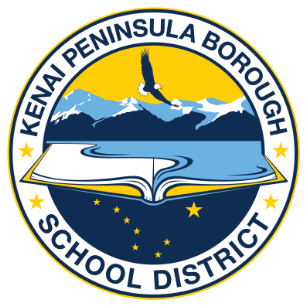 Kenai Peninsula Borough School DistrictPolicy Committee Meeting NotesNovember 3, 20141:00 PMConference Room C, Borough BuildingKenai Peninsula Borough School DistrictPolicy Committee Meeting NotesNovember 3, 20141:00 PMConference Room C, Borough BuildingKenai Peninsula Borough School DistrictPolicy Committee Meeting NotesNovember 3, 20141:00 PMConference Room C, Borough BuildingATTENDANCE:Lynn Hohl –  PresentMarty Anderson - AbsentDan Castimore - PresentDave Jones –  PresentSarge Truesdell – AbsentGuests:Sean DusekTim VlasakJoAnn RienerLynn Hohl –  PresentMarty Anderson - AbsentDan Castimore - PresentDave Jones –  PresentSarge Truesdell – AbsentGuests:Sean DusekTim VlasakJoAnn RienerLynn Hohl –  PresentMarty Anderson - AbsentDan Castimore - PresentDave Jones –  PresentSarge Truesdell – AbsentGuests:Sean DusekTim VlasakJoAnn RienerCALL TO ORDER:APPROVAL OF NOTES:The meeting convened at 2:36 p.m.The notes from the October 20, 2014 meeting were approved.The meeting convened at 2:36 p.m.The notes from the October 20, 2014 meeting were approved.The meeting convened at 2:36 p.m.The notes from the October 20, 2014 meeting were approved.TOPICS DISCUSSED:BP and E 3344 – Remote Site Living ExpensesE 0411 Service AnimalsAR 6146.1 High School Graduation RequirementsBP 3541.1 School-Related TripsBP and E 3344 – Remote Site Living ExpensesE 0411 Service AnimalsAR 6146.1 High School Graduation RequirementsBP 3541.1 School-Related TripsBP and E 3344 – Remote Site Living ExpensesE 0411 Service AnimalsAR 6146.1 High School Graduation RequirementsBP 3541.1 School-Related TripsACTION TAKEN:E 0411 Service Animals – waiting for suggested language from Holly MontigueAR 6146.1 High School Graduation Requirements – move forward to worksessionBP 3541.1 School-Related Trips – add suggested language for further discussionE 0411 Service Animals – waiting for suggested language from Holly MontigueAR 6146.1 High School Graduation Requirements – move forward to worksessionBP 3541.1 School-Related Trips – add suggested language for further discussionE 0411 Service Animals – waiting for suggested language from Holly MontigueAR 6146.1 High School Graduation Requirements – move forward to worksessionBP 3541.1 School-Related Trips – add suggested language for further discussionADJOURN:The meeting was adjourned at 2:50 p.m.The meeting was adjourned at 2:50 p.m.The meeting was adjourned at 2:50 p.m.Submitted by:  Natalie BatesSubmitted by:  Natalie BatesSubmitted by:  Natalie Bates